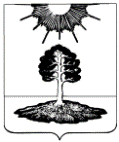 ДУМА закрытого административно-территориальногообразования Солнечный Тверской областиПЯТЫЙ СОЗЫВРЕШЕНИЕОб  отчете главы администрацииЗАТО Солнечный за 2016 год   В соответствии с подпунктом 29 пункта 2 статьи 29, подпунктом 2 пункта 11 статьи 32 Устава ЗАТО Солнечный, представленного  ежегодного отчета о результатах деятельности  главы администрации ЗАТО Солнечный  о деятельности администрации за 2016 год, Дума ЗАТО Солнечный РЕШИЛА:       1. Принять отчет главы администрации ЗАТО Солнечный о результатах  деятельности  администрации ЗАТО Солнечный за 2016 год (прилагается).       2.. Отчет  разместить  на официальном сайте администрации ЗАТО  Солнечный в сети Интернет и  опубликовать в газете «Городомля на Селигере».ОТЧЕТглавы администрации ЗАТО Солнечный        Тверской области  за 2016 годУважаемые жители ЗАТО Солнечный!     Уважаемые депутаты!      В представленном отчете вы увидите не только результаты работы за 2016 год, но и узнаете о том, что не удалось реализовать и что планируется сделать в 2017 году. Я прошу вас не воспринимать отчет как очередные статистические цифры – за ними реальная работа людей – сотрудников администрации, муниципальных предприятий и учреждений, руководителей и представителей разных сфер, которым мне хотелось бы сказать спасибо за проделанную работу.      Также хочу поблагодарить и членов депутатского корпуса за конструктивный диалог, за активную позицию и неравнодушное отношение в плане решения многочисленных проблем городского хозяйства.1. ОСНОВНЫЕ СОЦИАЛЬНО-ЭКОНОМИЧЕСКИЕ ПОКАЗАТЕЛИ ЗАТО СОЛНЕЧНЫЙ В 2016 ГОДУДеятельность Администрации в 2016 году была направлена на выполнение возложенных на нее функций и полномочий, и всё же мы ещё далеки от кардинальных изменений качественного уровня жизни населения. 1.1. Демографические показателиПо информации Территориального органа Федеральной службы государственной статистики по ЗАТО Солнечной оценка численности постоянного населения на 1 января 2017 года составила 2 127 человек. Наблюдается небольшая убыль постоянно проживающих в нашем ЗАТО.В отчетном периоде в ЗАТО Солнечный родилось 18 детей, в соответствующем периоде 2015 года – 14 детей.Но число умерших за январь-декабрь 2016 года – 22 человек, хотя за аналогичный период 2015 года – 29 человек.           1.2. Исполнение бюджета ЗАТО Солнечный за 2016 год          Первоначально утвержденный бюджет в течение отчетного года увеличен на 6 849,01 тыс. рублей за счет дополнительно предоставленных средств из областного бюджета, и составил 108 189,16 тыс. рублей. С учетом изменения источников дефицита бюджета общий объем расходов увеличился на 14 066,07 тыс. рублей, и составил 115 406,22 тыс. рублей.Таким образом, уточненный бюджет ЗАТО составил:по доходам – 108 189,16 тыс. руб.,по расходам – 115 406,22 тыс. руб.,дефицит – 7 217,06 (равняется сумме переходящего остатка 2015года)Фактически за 2016 год поступило доходов 106 390,66 тыс. рублей или 98,3% от уточненного плана, из них налоговые и неналоговые доходы - 18 450,84 тыс. рублей, безвозмездные поступления – 87 939,82 тыс. руб. К большому сожалению мы попрежнему являемся высокодотируемым образованиемИсполнение бюджета ЗАТО за 2016 год по расходам - 104 025,30 тыс. рублей или 90,1% от годовых назначений. По итогам 2016 года собственные дохода бюджета ЗАТО Солнечный составили 18 450,84 тыс. руб., что на 678,35 тыс. руб. больше исполнения по итогам 2015 года (17 722,49 тыс. руб.), из них:             - НДФЛ 11 995,39 тыс. руб., рост – 247,25 тыс. руб.,             - земельный налог 1 094,99 тыс. руб., рост – 102,79 тыс. руб. (задолженность за предыдущие налоговые периоды);             - налог на имущество физических лиц 108,16 тыс. руб. (2015г. – 108,48 тыс. руб.)   остается на прежнем уровне ввиду ограниченного количества объектов, находящихся в частной собственности граждан;             - бесхозяйное имущество на территории ЗАТО Солнечный ОТСУТСТВУЕТ             - претензионная работа с арендаторами муниципального имущества ведется в течении года непрерывно, поэтому дополнительные поступления в доход бюджета штрафов и пеней за нарушение сроков внесения арендной платы незначительны: 15,1 тыс. руб.             Деятельность администрации по привлечению инвестиций ограничена – муниципальное образование ЗАТО Солнечный является закрытой территорией, на которой в соответствии с Постановлением Правительства Российской Федерации от 29.06.2011г. № 519 "Об обеспечении особого режима в закрытом административно-территориальном образовании, на территории которого расположены объекты космической инфраструктуры" действует особый режим безопасного функционирования, также ЗАТО Солнечный имеет географически изолированное местоположение, что практически исключает возможность привлечения инвесторов. Открытие же в ЗАТО любого нового производства негативно скажется на градообразуещем предприятии.            Земли сельскохозяйственного назначения отсутствуют на территории ЗАТО Солнечный.1.3. Производственный комплексЕдинственное промышленное предприятие на территории ЗАТО Солнечный - градообразующее предприятие филиал «НПЦАП имени академика Н.А. Пилюгина» - «Завод «Звезда» - предприятие Федерального космического агентства, занимающееся выпуском приборов точной механики – высокочувствительные приборы, применяемые в качестве чувствительных элементов систем управления (ориентация, стабилизация и навигация) летательных аппаратов, морских судов и т.п. К большому сожалению в последнее время предприятие испытывает трудности экономического характера. При этом 82% трудоспособного населения ЗАТО трудятся на заводе и поэтому экономическая стабильность поселка Солнечный напрямую зависит от финансово-экономического положения градообразующего предприятия.1.4. ТранспортТранспортная система ЗАТО Солнечный представлена автомобильными дорогами местного значения, общей протяженностью 9,5 км без учета тротуаров и внутриквартальной сети, что исключает потребность в общественном транспорте. В 2016 году выполнены работы:- содержание автомобильных дорог местного значения, тротуаров и убираемой территории в летний и зимний период – 5 527,76 тыс. руб.;- укладка асфальта, ремонт асфальтобетонного покрытия – 1 661,74 тыс. руб.Транспортное сообщение с материковой частью осуществляется внутренним водным транспортом: пассажирские перевозки по социальным маршрутам, финансируемыми на условиях софинансирования средствами областного и местного бюджетов; грузовые перевозки осуществляются Закон о передаче паромом филиалом ФГУП НПЦ АП им. академика Н.А. Пилюгина - завод «Звезда». Расходы на поддержку социальных маршрутов внутреннего водного транспорта составили 5 246,40 тыс. руб., в т. ч. средства областного бюджета – 3 934,80 тыс. руб., средства местного бюджета – 1 311,60 тыс. руб. Не реализованы средства, запланированные на устройство ледовой переправы в сумме 907,7 тыс. руб. Закон о передаче полномочий по переправе был принят в конце 2016 года.1.5. Жилищно-коммунальное хозяйствоНа 2016 год по жилищно-коммунальному хозяйству и благоустройству утверждены бюджетные ассигнования в сумме 16 417.98 тыс. руб., профинансировано 10 811.53 тыс. руб., что составляет 65% от утвержденной суммы. Средства не освоены в связи с судебными процессами по переселению граждан из аварийного жилья.  И все же в 2016 году обеспечено выполнение следующих мероприятий по жилищному хозяйству:Переселение граждан из ветхого и аварийного жилья – средства в сумме 4 319,5 тыс. руб. использованы на снос дома № 3 по ул. Новая, на выплату компенсации при отселении из планируемого к сносу жилого дома № 2.Предоставление муниципальной поддержки гражданам для приобретения строящегося жилья – в соответствии с Постановлением администрации ЗАТО Солнечный от 06.02.2014г. № 9 «О порядке и условиях оказания муниципальной поддержки гражданам в улучшении жилищных условий» произведены компенсационные выплаты по ипотечным кредитным договорам (д. 35А) в сумме 884,71 тыс. руб.Формирование фондов капитального ремонта общего имущество МКД муниципального жилого фонда на счете регионального оператора в сумме 471,52 тыс. руб. Общий объем накопленных средств в 2016 году превысил 5.0 млн.рублей.Уровень собираемости платежей населения за жилищно-коммунальные услуги – 98%. При этом задолженность населения за жилищно-коммунальные на 01.01.2017г. составляет 5 766,20 тыс. руб.Жителями выбран способ управления многоквартирным домом – управляющая компания, которой является МП ЖКХ ЗАТО Солнечный. Основной вид деятельности МП ЖКХ – оказание жилищно-коммунальных услуг для населения.По итогам 2016 года МП ЖКХ получена прибыль в сумме 2 230,0 тыс. руб.В сфере коммунального хозяйства в 2016 году выполнены следующие мероприятия:Организация уличного освещения поселка Солнечный в сумме 1 378,50 тыс. руб., из них: оплата электроэнергии 888,55 тыс. руб., ТО сетей наружного 489,95 тыс. руб.Не забыто и благоустройство нашего поселка. Расходы составили 3 129,0 тыс. руб., средства направлены на выполнение мероприятий:Санитарная обработка мусорных контейнеров с устройством мусорных площадок и заменой контейнеров 431,55 тыс. руб.;Санитарная рубка погибших и поврежденных зеленых насаждений, городских лесов ЗАТО Солнечный 639,65 тыс. руб.;Комплекс мероприятий по озеленению поселка – 1 584,6 тыс. руб.;Благоустройство придомовых территорий МКД 195,98 тыс. руб. (укладка дорожки ул. Новая д. 33, ремонт входных групп около д.37, установка забора вокруг детского городка д. 35А);прочие мероприятия по благоустройству – 855,53 тыс. руб. (уборка лесного массива на территории пос. Солнечный, демонтаж укрытия и укрытие фонтана, уборка мусора около внутреннего озера, побелка деревьев и бордюров, покраска скамеек, покраска детских площадок, ремонт пляжного инвентаря, ремонт деревянной горки на стадионе, установка доски объявлений, установка баннера "Солнечный", завоз песка в песочницы, ремонт вазонов и памятников, укладка бордюров около магазина КТОП, установка детского городка, установка скамеек, монтаж новых световых консолей на опоры освещения).1.6. Градостроительная политика, землепользованиеВ ЗАТО Солнечный имеется утвержденный Генеральный план территории, а также Правила землепользования и застройки, в соответствии с которыми в 2016 году были выданы три разрешения на строительство. В том числе и разрешение на строительство нового 18-ти квартирного жилого дома. Также, в 2016 году было принято в эксплуатацию три объекта: два из которых принадлежат ФГУП НПЦАП, а третий ГСК Вымпел.1.7. Средний и малый бизнес, потребительский рынокМалое предпринимательство слабо развито на территории ЗАТО, в основном по причине географического положения и малочисленности населения – основных потребителей услуг. Распределение организаций по видам деятельности на протяжении последних лет не меняется, преобладающей остаётся деятельность в сфере торговли и предоставления услуг населению.1.8. Муниципальное имуществоМуниципальная собственность является экономической основой местного самоуправления. Продолжается работа, направленная на повышение эффективности использования муниципального имущества и городских земель. Активно проводятся мероприятия по оформлению объектов, переданных из собственности градообразующего предприятия, в муниципальную собственность. Проводится инвентаризации муниципального имущества на предмет эффективного использования. Доходы от использования муниципального имущества составляют 1 650,32 тыс. руб., в том числе:- доходы, получаемые в виде арендной платы за земельные участки 233,44 тыс. руб.,- доходы от сдачи в аренду имущества, находящегося в оперативном управлении муниципальных учреждений 530,22 тыс. руб.,- доходы от сдачи в аренду имущества, составляющего муниципальную казну 664,75 тыс. руб.2. СОЦИАЛЬНАЯ СФЕРА2.1. ОбразованиеСистема образования в поселке представлена учреждениями дошкольного, общего и дополнительного образования. Все организации муниципальной формы собственности.Дошкольное образование осуществляется муниципальным дошкольным образовательным учреждением - муниципальное казенное дошкольное образовательное учреждение Детский сад № 1 (МКДОУ Детский сад № 1), размещенное в двух зданиях, реконструированных в 2011-2012гг. Общее число мест в учреждении – 115, в 2015 году укомплектовано 5 групп, которые посещали 88 детей. Очередь на устройство детей в детский сад отсутствует. Образовательный процесс в ДДУ обеспечивают 12 специалистов, из них 4 имеют высшее образование и 5 – среднее специальное педагогическое. Высшую категорию имеют 4 специалиста. Расходы на содержание 1 ребенка в месяц в среднем составили 16 048,33 руб. Внесено родительской платы за присмотр и уход за детьми 692,93 тыс. руб. или 6% от общих расходов на содержание.В 2016 году за счет средств областного бюджета для оснащения групп детского сада и осуществления образовательного процесса были приобретены плакаты демонстрационные, книги, методические пособия на сумму 33,00 тыс. руб. За счет средств местного бюджета осуществлялось финансирование на приобретение детского игрового оборудования для детских площадок, произведен монтаж двух веранд:-веранды на сумму 608,30 руб.-ель новогодняя, игрушки и оборудование для групп на 166,16 тыс. руб.          -методические пособия, детская литература, видео пособия на сумму 77,97 тыс. руб.- стеллажи для складского хранения - 83 366,00 тыс. руб.           Произведен ремонт подвальных помещений – 869,21 тыс. руб.Среднесписочная численность работников по итогам 2016 года 19,9 единиц, в том числе педагоги – 8,1 единиц. Средняя заработная плата по учреждению 19 075,0 руб., педагогов 23 617,0 руб.Общее образование представлено одной средней общеобразовательной школой на 270 мест при численности учащихся в 2015 – 2016 учебном году 187 человека. В школе функционируют 13 классов-комплектов, 2 из которых классы коррекционно-развивающего обучения. Школа отличается стабильным педагогическим коллективом. Учреждение на конец 2016 учебного года укомплектовано педагогическими кадрами. Средняя заработная плата в целом по учреждению составила – 21 398 руб., средняя заработная плата педагогических работников – 26 790 руб.В школе организована группа продленного дня для учащихся начальных классов. В муниципальной системе образования созданы условия для дифференцированного обучения детей с разными образовательными возможностями: существует коррекционный класс, имеется возможность обучения детей на дому, в том числе дистанционно.В образовательном процессе активно используются современные образовательные технологии. В школе имеется Wi-Fi и стационарный доступ к сети Интернет. В целях медиабезопасности установлены контентфильтры «Ростелеком», ограничивающие посещение запретных сайтов. Информационный центр школы (ИЦШ) используется как в урочное, так и во внеурочное время (доступ к интернет - ресурсам, МФУ, почтовые сервисы и т.п.)В школе ведется электронный дневник и электронный журнал АИС «Сетевой город». 100% педагогических работников имеют удостоверения и сертификаты, подтверждающие повышение квалификации в сфере ИКТ. Школьная библиотека пополнена электронными образовательными ресурсами, имеются собственные разработки учителей по различным предметам. Программное обеспечение, установленное на интерактивных досках (всего используется в образовательном процессе 12 досок), которые дают возможность для более наглядного и современного уровня преподавания учебных предметов. Все учебные кабинеты оснащены проекторами, ноутбуками.Школа имеет универсальную спортивную площадку, расположенную на территории стадиона детской юношеской спортивной школы.Успеваемость по школе составила 99,5%. Показателями высокого качества являются:- 100% выпускников – 26 (9 класс – 16чел. + 11 класс – 10чел.), получивших аттестаты об основном общем и среднем общем образовании;- аттестаты особого образца (с отличием) – 3 (9 класс – 1+ 11 класс – 2);- 100% выпускников продолжают образование после окончания средней школы;- золотые медалисты – 2 чел.- отсутствие обучающихся, отчисленных из системы образования или оставленных на второй год, не получивших образования.Окончили учебный год на «отлично» 17 чел., на «4» и «5» -  55 человек.Награждены Федеральными золотыми медалями «За особые успехи в учении» - 2 человека.Учащиеся школы активно и успешно принимали участие в школьном и муниципальном этапах Всероссийской олимпиады школьников по общеобразовательным предметам.В 2016 году выполнено и приобретено:- Ремонт лестничных пролетов с установкой стеклопакетов, покраска стеновых панелей на 3-х этажах в коридорах на сумму 727,16 тыс. руб.;- Замена входной двери – 35 тыс. руб.;- Установка горячего водоснабжения в туалетах и кабинете химии – 92 ,86 тыс. руб.;- Мебель для кабинетов и школьного музея на сумму 563,32 тыс. руб.;- Получено учебников на сумму 111,87 тыс. рублей;- Проекторы (2 шт.), ноутбук – 132,05 тыс. руб.;Министерством образования Тверской области выделены средства в сумме 280,40 тыс. руб. на организацию пункта приема экзаменов (ППЭ) – установлена рамка металлодетектора, система подавления сигнала сотовой связи, IP камеры, организован закрытый канал передачи данных.ДШИСреднесписочная численность сотрудников МКОУ ДО ДШИ – 6,5 ед., в т. ч. педагоги – 4,5 ед. Средняя заработная плата в целом по учреждению – 21 808 руб., педагогических работников – 20 104 руб.Численность обучающихся на 01.09.2016г. – 94 чел., из них посещают музыкальное отделение - 42 человек; художественное отделение: -30 человек; подготовительное -22 человек.Учреждение реализует 7 образовательных программ:1.	2 дополнительные предпрофессиональные общеобразовательные программы в области искусств:музыкальное искусство «Хоровое пение» — 8/9 лет;изобразительное искусство «Живопись» -5/6 лет;2.	3 дополнительные общеразвивающие программы художественно-эстетической направленности:Музыкальное искусство: музыкальное исполнительство (фортепиано, гитара,) – 5/6 и 7/8 лет.Хоровое пение – 5/6 и 7/8 лет;Изобразительное искусство-4/7 лет;3.	2 дополнительные общеразвивающие программы в области искусств:Подготовка детей к обучению в школе искусств – 1-2 года (преимущественно с 5 лет - 7 лет) Обучающиеся принимали участие в конкурсах:1.	XIII международный фестиваль «Балтийская «Муза» 2016» 2.	Международный конкурс «Новый год и Рождество 2017г.»3.        Международный конкурс «Сказки Сербии»4.           Международный конкурс «Я вижу мир: путешествуя по миру»5.        Международный конкурс «Через искусство к жизни»6.	Российская олимпиада «Культура и искусство» г. Санкт –Петербург7.  Всероссийская теоретическая викторина по истории искусств  «Путешествие от «А» до «Я»8.        Российский фестиваль – конкурс «Звездный Серпантин»9.	Областной конкурс «Новогодняя открытка» фонд «Доброе начало»10.	Фестиваль хоровых коллективов «Поющие Верхневолжье»Также обучающиеся художественного отделения выезжали на пленэр на академическую дачу художников имени И.Е. Репина.Достижения учащихся: 2 диплома лауреата первой степени международного конкурса, 6 дипломов лауреата участника в международном конкурсе, 2 лауреатов отборочного тура Российской олимпиады по искусству, 1 ГРАН - ПРИ Российского фестиваля –конкурса, 7 лауреатов  Российского фестиваля –конкурса, 1 ГРАН-ПРИ Областного конкурса.На сегодняшний день школа искусств обладает техническим и информационным потенциалом, позволяющим реализовывать образовательные программы. Учреждение оснащено оборудованием, аппаратурой, приборами.2.2. ЗдравоохранениеПо вопросам медико-санитарного обеспечения ЗАТО Солнечный находится в ведении федеральных органов государственной власти (п. 3 ст. 1 Закона Российской Федерации от 14.07.1992г. № 3297-1 «О закрытом административно-территориальном образовании»). В соответствии с распоряжением Правительства Российской Федерации от 21.08.2006г. № 1156-р «Об утверждении перечней организаций и территорий, подлежащих обслуживанию ФМБА России», медицинское обслуживание осуществляется Федеральным государственным бюджетным учреждением «Медико-санитарная часть № 139 Федерального медико-биологического агентства России». Со своей стороны Администрация ЗАТО реализует программу оздоровления населения через муниципальный оздоровительный центр «Доктор Селигер» в рамках своих полномочий.2.3. Культура, спорт2.3.1. КультураСеть учреждений культуры включает 2 учреждения муниципальной формы собственности: МКУ Дом культуры ЗАТО Солнечный и МКУ Библиотека ЗАТО Солнечный.Среднесписочная численность сотрудников МКУ Дом культуры 13,2 чел. Средняя заработная плата работников в целом по учреждению составила 14 652 руб.Функционируют 17 культурно-досуговых формирований с общей численностью участников 320 чел. Все коллективы работают на бесплатной основе. Проведено 111 культурно-массовых мероприятий, которые посетили 15 259 человек. Основу платных мероприятий составляет детский киноклуб, проведено 12 мероприятий. Среднесписочная численность сотрудников МКУ Библиотека 3,0 чел. Средняя заработная плата в целом по учреждению составила 15 061 руб.Число зарегистрированных пользователей 565 чел., из них детей 160 чел. и молодежи (в возрасте от 15-30 лет) 48 чел., число посещений библиотеки 1741 ед. По состоянию на 01.01.2016г. библиотечный фонд состоит из 30 540 экземпляров.В 2016 году библиотека оформляла книжные выставки, посвященных писателям- юбилярам отечественной и зарубежной литературы.2.3.2. СпортСпортивно-оздоровительное учреждение МКОУ ДО ДЮСШ ЗАТО Солнечный располагает современной спортивной базой:- 2 плавательных бассейна с площадью зеркала воды 250 кв. м и 100 кв. м, в которых для занятий имеется необходимый инвентарь: ласты для детей, колобашки фигурные, дыхательный тренажер и другие; - 5 спортивных залов общей площадью 1212 кв. м: 2 тренажерных зала (оснащены современными тренажерами для индивидуальных занятий и занятий со спортивно-оздоровительными группами), игровой зал 648 кв. м., теннисный зал, зал штанги;- 6 плоскостных спортивных сооружения общей площадью 19631 кв. м: футбольное поле, волейбольная и баскетбольная площадки, площадка с уличными тренажерами, городошная площадка, хоккейный корт;- прокатный пункт, имеющий 29 комплектов лыжного инвентаря, фигурные и хоккейные коньки (26 и 24 пары соответственно), гребные лодки и водные велосипеды.Спортивный инвентарь ежегодно пополняется и обновляется.Общая численность занимающихся физической культурой и спортом 515 чел., из них воспитанники ДЮСШ 111 чел. Реализуется пять типовых программ по видам спорта: волейбол, баскетбол, лыжные гонки, плавание, футбол. Приоритетными направлениями является укрепление здоровья учащихся, развитие физических качеств, специализация в избранном виде спорта и достижение возможных спортивных результатов каждым занимающимся, формирование устойчивого интереса к занятиям физической культурой и спортом у подрастающего поколения.Среднесписочная численность сотрудников – 26,1 ед., в т. ч. педагоги – 4,0 ед. Средняя заработная плата в целом по учреждению – 15 945 руб., педагогических работников – 21 600 руб.3. КАДРОВАЯ ПОЛИТИКА АДМИНИСТРАЦИИ ЗАТО СОЛНЕЧНЫЙКоличественный состав работников Администрации ЗАТО Солнечный состовляет: муниципальные служащие – 67%; служащие – 25%; – рабочие – 8%.В Администрации ЗАТО Солнечный проходят муниципальную службу 16 человек, из них лиц в возрасте:до 30 лет –2 чел.;от 30 до 40 лет – 2 чел.;от 40 до 50 лет – 5 чел.;от 50 до 59 лет – 5 чел.;свыше 60 лет – 2 чел.Из числа муниципальных служащих высшее образование имеют 15 человек, что составляет 94% от общего числа муниципальных служащих, 1 человек имеют среднее специальное образование, что составляет 6% от общего числа муниципальных служащих.С целью повышения профессионального уровня в 2016 году 2 муниципальных служащих прошли курсы повышения квалификации.Ну и немного о планах на 2017 год.Как я уже неоднократно говорил, в приоритете из всех направлений развития ЗАТО Солнечный, администрация видит прежде всего жилищное строительство. Снос ветхого жилого фонда и строительство на этом месте современного жилья.В 2017 году на эти цели в бюджете ЗАТО будет запланировано более 10 млн. руб. В данный момент расселяется д. №2 барачного типа, это последний дом такого типа (общежитие). На его снос запланировано 542 т.р. Также Администрация продолжит погашать проценты по ипотечному кредиту жильцам построенного д. №35А – на эти цели еще 749 т.р.В поселке продолжатся мероприятия по благоустройству, это и  содержание в санитарном состоянии всей территории (уборка, озеленение) и асфальтирование дорог и их содержание в нормативном состоянии. На эти цели запланировано более 5 млн.руб.Планируем заняться обустройством подъездной дороги к будущей ледовой переправе. Деньги запланированы в сумме 900 т.р.Большой объем работ запланирован и в теплоэнергетическом комплексе. Это прежде всего мероприятия по подготовке  отопительного сезона 2017-2018 года.Большой ремонт ожидает муниципальную котельную. На эти цели запланировано  2,6 млн. рублейВ этом году через фонд капитального ремонта впервые запланирован ремонт двух многоквартирных домов. Это д.26, д.27. По плану у нас там утепление фасадов.В наших муниципальных учреждениях  пройдут косметические ремонты. Это и школа, и детсад, и бассейн.Если коротко, планов много и мы приложим все силы, что бы их воплотить в жизнь.ЗАКЛЮЧЕНИЕУважаемые друзья!Подводя итоги работы Администрации ЗАТО Солнечный в 2016 году, я хотел бы отметить, что ушедший год был непростым. Именно поэтому так важно было найти компромиссные решения по всем интересующим нас вопросам. И в большинстве случаев, на мой взгляд, нам это удалось.Еще раз спасибо вам, уважаемые депутаты за результативную совместную работу. За поддержку предложений и инициатив исполнительной власти, направленных на развитие поселка. За умение найти «золотую середину» при решении самых проблемных и сложных вопросов. За активную жизненную позицию и неравнодушие.Впереди нас ждут не менее важные и значимые мероприятия, направленные на дальнейшее развитие ЗАТО Солнечного. Мы будем по всем направлениям активно поддерживать развитие местного самоуправления и развитие гражданского общества на территории ЗАТО Солнечный, поддерживать добрые начинания во всех областях общественной жизни поселка.                                                                                                        Спасибо за внимание.Глава администрации     ЗАТО Солнечный                                                                             В.А. Петров13.03.2017№  58-5     Глава ЗАТО СолнечныйЕ.А. Гаголина